Michael Hall - graphic artist turned children's book author - Minnesota http://www.Michaelhallstudio.comGraphic design -  Simile 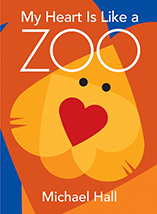 MetaphorUse Heart shapes to create an animal.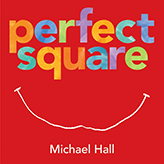 		Day of the week	Use Origami Paper to create a place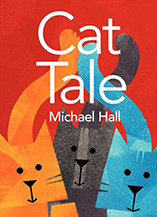 		Homonym	   Homophone	Use Origami Paper to create a cat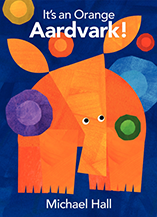 	Colors of the Rainbow	Dye cut holes punched to create a sequence of pictures.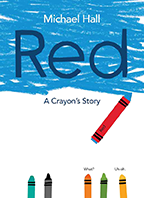             Blue Crayon in a Red wrapper suffers an identity crisis.             Draw pictures with complementary or unusual colors.             s